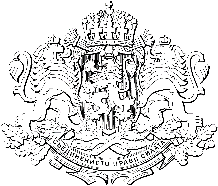 Република  българияОБЛАСТEН УПРАВИТЕЛ НА ОБЛАСТ ВЕЛИКО ТЪРНОВО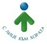 ЗАПОВЕД№  ОА04-1699Велико Търново, 29.02.2024 г.На основание чл. 32, ал. 1 от Закона за администрацията, чл. 44, ал. 1 от Закона за държавната собственост, данъчна оценка с вх. №ОА04-737/30.01.2024г. и Протокол № 2 от 27.02.2024 г. от заседание на постоянната комисия, назначена със Заповед № РД-01-05-90/14.09.2023 г., изменена със Заповед № РД-01-05-15/15.02.2024 г. на Областен управител на област Велико Търново                                                      О Т М Е Н Я М Заповед № ОА04-192/09.01.2024г. на Областен управител на област Велико Търново по реда на чл. 44, ал. 2 от Закона за държавната собственост и чл. 42, ал. 1, чл. 43 и чл. 88 от Правилника за прилагане на Закона за държавната собственост за провеждане на електронен търг чрез електронната платформа за продажба на имоти по чл. 3а от Закона за приватизацията и следприватизационния контрол за продажба на недвижим имот - частна държавна собственост, представляващ:Дворно място с площ от 1260 (хиляда двеста и шестдесет) кв. м., с пл.№28, съставляващо УПИ XXII-28, кв. 20 по плана на гр. Долна Оряховица, с намиращите се в него едноетажна масивна жилищна сграда със застроена площ от 143 (сто четиридесет и три) кв. м., заедно с подобренията в имота и трайните насаждения, с адрес: гр. Долна Оряховица, ул. „Опълченска“ № 22, при граници изток: УПИ ХХI 21, кв.20, запад: УПИ XXIII 1396 и XXV 26, кв.20, север: УПИ III 22, кв.20, юг: улица.Имотът е актуван с АЧДС № 4551/21.07.2015 г., с предоставени права за управление на Агенция за социално подпомагане – София, БУЛСТАТ 121015056, на основание Решение № 641/31.03.2015г. на Горнооряховски районен съд, вписан в Агенция по вписванията - Служба по вписванията – Горна Оряховица с дв. вх. per. №4437/24.07.2015 г., акт №148, том XV.                                                   Н А Р Е Ж Д А МПреписката да се изпрати по компетентност на Агенцията за публични предприятия и контрол.Препис-извлечение от настоящата заповед да се публикува на интернет страницата на Областна администрация Велико Търново.Контрол по изпълнение на заповедта ще осъществявам лично.Заповедта да се връчи на заинтересованите лица за сведение и изпълнение.ИВАЙЛО ЗДРАВКОВ  /П/Областен управител на област Велико Търново